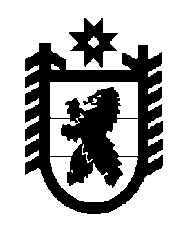 Российская Федерация Республика Карелия    РАСПОРЯЖЕНИЕГЛАВЫ РЕСПУБЛИКИ КАРЕЛИЯВнести в состав Совета представителей карелов, вепсов и финнов Республики Карелия при Главе Республики Карелия (далее – Совет), утвержденный распоряжением Главы Республики Карелия от 6 марта                  2014 года № 75-р (Собрание законодательства Республики Карелия, 2014,              № 3, ст. 371; 2015, № 6, ст. 1121), следующие изменения:включить в состав Совета следующих лиц:а) Парфенчиков А.О. – временно исполняющий обязанности Главы Республики Карелия, председатель Совета; Любарский В.К. – заместитель Главы Республики Карелия по региональной политике, заместитель председателя Совета;Денисова Т.С. – главный специалист Министерства Республики Карелия по вопросам национальной политики, связям с общественными и религиозными объединениями, ответственный секретарь Совета;б) представитель карелов (по согласованию):Изотова Т.Н. – член Совета уполномоченных VIII съезда карелов Республики Карелия; в) представитель финнов (по согласованию):Ринне А.П. – член правления Карельской региональной общественной организации «Общество дружбы «Карелия – Финляндия»;указать новую должность Манина А.А. – Министр Республики Карелия по вопросам национальной политики, связям с общественными и религиозными объединениями, заместитель председателя Совета;3) исключить из состава Совета Худилайнена А.П., Баева В.Г., Коковурову Л.М., Калмыкову Н.В., Коломайнена В.Р.     Временно исполняющий обязанности
Главы Республики Карелия                                                  А.О. Парфенчиковг. Петрозаводск4 июля 2017 года№ 306-р 